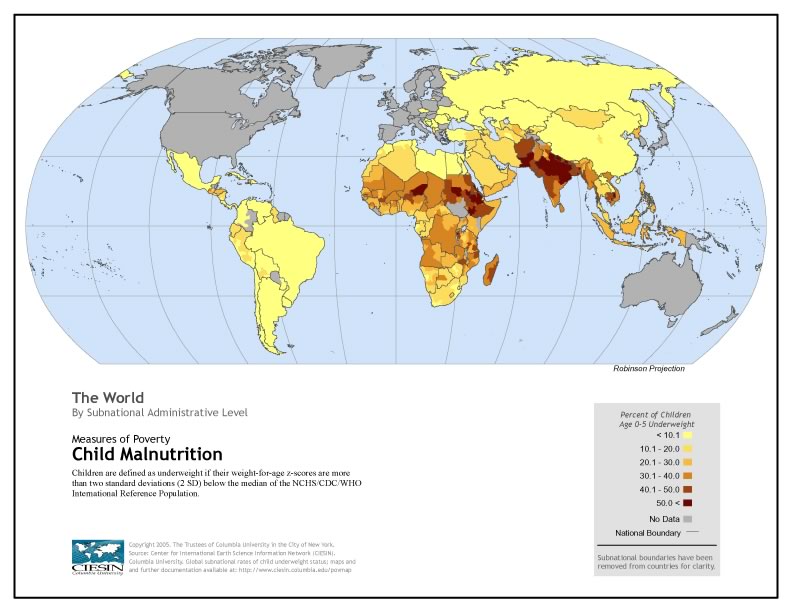 G8 – Geography – Food Supply & Malnutrition Using the link to the Geography textbook online, read the information on page 111 carefully and answer the questions below. Using the link to the Geography textbook online, read the information on page 111 carefully and answer the questions below. What is the classification of a low weight baby?What are the impacts on their future health? Why do children fall ill? The two outline images below show you the effects of two diseases caused by malnutrition on young children in LIC’s. These conditions can be very common and are a sign that the child’s body is becoming dangerously weak.  Using the information on page 111, complete the table below. The two outline images below show you the effects of two diseases caused by malnutrition on young children in LIC’s. These conditions can be very common and are a sign that the child’s body is becoming dangerously weak.  Using the information on page 111, complete the table below. The two outline images below show you the effects of two diseases caused by malnutrition on young children in LIC’s. These conditions can be very common and are a sign that the child’s body is becoming dangerously weak.  Using the information on page 111, complete the table below. ImageName of DiseaseDescription of how it impacts the body.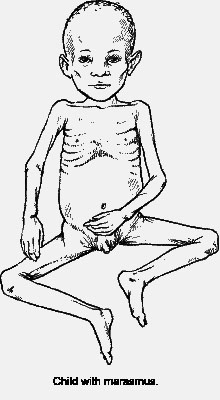 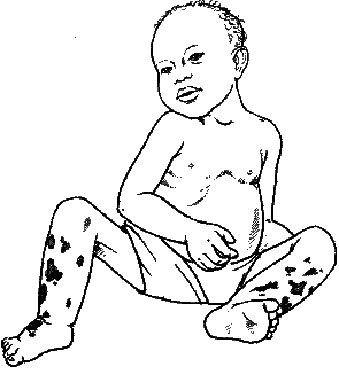 The map above shows the global distribution of child malnutrition. The key shows you that this is measured in the % of children age 0-5 years old who are underweight.  Describe the distribution of child malnutrition across the world. Give reasons why central Africa has such high rates of child malnutrition. Try to think of three reasons (you may carry out additional Google research if you need to).  12
3Give reasons why central Asia has such high rates of child malnutrition. Try to think of three reasons (you may carry out additional Google research if you need to).  12
3Give three reasons why many HIC’s like France do not have issues with child malnutrition.   12
3